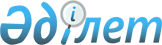 О внесении изменений в решение 48 сессии Темиртауского городского маслихата от 26 декабря 2019 года № 48/4 "О бюджете города Темиртау на 2020-2022 годы"Решение Темиртауского городского маслихата Карагандинской области от 3 сентября 2020 года № 61/4. Зарегистрировано Департаментом юстиции Карагандинской области 10 сентября 2020 года № 6030
      В соответствии с Бюджетным кодексом Республики Казахстан от 4 декабря 2008 года, Законом Республики Казахстан от 23 января 2001 года "О местном государственном управлении и самоуправлении в Республике Казахстан", городской маслихат РЕШИЛ:
      1. Внести в решение 48 сессии Темиртауского городского маслихата от 26 декабря 2019 года № 48/4 "О бюджете города Темиртау на 2020-2022 годы" (зарегистрировано в Реестре государственной регистрации нормативных правовых актов за № 5631, опубликовано в Эталонном контрольном банке нормативных правовых актов Республики Казахстан в электронном виде 6 января 2020 года), следующие изменения:
      1) пункт 1 изложить в следующей редакции:
      "1. Утвердить бюджет города на 2020-2022 годы согласно приложениям 1, 2 и 3 соответственно, в том числе на 2020 год в следующих объемах:
      1) доходы – 25 953 788 тысяч тенге, в том числе по:
      налоговым поступлениям – 15 415 586 тысяч тенге;
      неналоговым поступлениям – 38 154 тысяч тенге;
      поступлениям от продажи основного капитала – 140 107 тысяч тенге;
      поступлениям трансфертов – 10 359 941 тысяч тенге;
      2) затраты – 30 824 680 тысяч тенге;
      3) чистое бюджетное кредитование - 0 тысяч тенге, в том числе:
      бюджетные кредиты - 0 тысяч тенге;
      погашение бюджетных кредитов - 0 тысяч тенге;
      4) сальдо по операциям с финансовыми активами – 0 тысяч тенге, в том числе:
      приобретение финансовых активов - 0 тысяч тенге;
      поступления от продажи финансовых активов государства – 0 тысяч тенге;
      5) дефицит (профицит) бюджета – минус 4 870 892 тысяч тенге;
      6) финансирование дефицита (использование профицита) бюджета – 4 870 892 тысяч тенге:
      поступление займов – 3 127 663 тысяч тенге;
      погашение займов – 0 тысяч тенге;
      используемые остатки бюджетных средств - 1 743 229 тысяч тенге.";
      2) пункт 8 изложить в следующей редакции:
      "8. Утвердить резерв местного исполнительного органа города Темиртау на 2020 год в сумме 295 090 тысяч тенге.";
      3) приложения 1, 4 к указанному решению изложить в новой редакции согласно приложениям 1, 2 к настоящему решению.
      2. Настоящее решение вводится в действие с 1 января 2020 года. Городской бюджет на 2020 год Целевые трансферты и бюджетные кредиты, выделенные из вышестоящих бюджетов городу Темиртау на 2020 год
					© 2012. РГП на ПХВ «Институт законодательства и правовой информации Республики Казахстан» Министерства юстиции Республики Казахстан
				
      Председатель сессии

М. Коновалов

      Секретарь городского маслихата

А. Ломакин
Приложение 1
к решению
Темиртауского городского
маслихата
от 3 сентября 2020 года
№ 61/4Приложение 1
к решению 48 сессии
Темиртауского городского маслихата
от 26 декабря 2019 года
№ 48/4
Категория
Категория
Категория
Категория
Сумма (тысяч тенге)
Класс
Класс
Класс
Сумма (тысяч тенге)
Подкласс
Подкласс
Сумма (тысяч тенге)
Наименование
Сумма (тысяч тенге)
1
2
3
4
5
I. Доходы
25953788
1
Налоговые поступления
15415586
01
Подоходный налог 
7651906
1
Корпоративный подоходный налог 
1720162
2
Индивидуальный подоходный налог 
5931744
03
Социальный налог
4200729
1
Социальный налог
4200729
04
Hалоги на собственность
3139539
1
Hалоги на имущество
2169733
3
Земельный налог
670761
4
Hалог на транспортные средства
299041
5
Единый земельный налог
4
05
Внутренние налоги на товары, работы и услуги
349593
2
Акцизы
15573
3
Поступления за использование природных и других ресурсов
200682
4
Сборы за ведение предпринимательской и профессиональной деятельности
131900
5
Налог на игорный бизнес 
1438
08
Обязательные платежи, взимаемые за совершение юридически значимых действий и (или) выдачу документов уполномоченными на то государственными органами или должностными лицами
73819
1
Государственная пошлина
73819
2
Неналоговые поступления
38154
01
Доходы от государственной собственности 
28604
5
Доходы от аренды имущества, находящегося в государственной собственности
28604
06
Прочие неналоговые поступления
9550
1
Прочие неналоговые поступления
9550
3
Поступления от продажи основного капитала 
140107
01
Продажа государственного имущества, закрепленного за государственными учреждениями
25794
1
Продажа государственного имущества, закрепленного за государственными учреждениями
25794
03
Продажа земли и нематериальных активов
114313
1
Продажа земли 
100418
2
Продажа нематериальных активов
13895
4
Поступления трансфертов
10359941
01
Трансферты из нижестоящих органов государственного управления
1122
3
Трансферты из бюджетов городов районного значения, сел, поселков, сельских округов
1122
02
Трансферты из вышестоящих органов государственного управления
10358819
2
Трансферты из областного бюджета
10358819
Функциональная группа
Функциональная группа
Функциональная группа
Функциональная группа
Функциональная группа
Сумма (тысяч тенге)
Функциональная подгруппа
Функциональная подгруппа
Функциональная подгруппа
Функциональная подгруппа
Сумма (тысяч тенге)
Администратор бюджетных программ
Администратор бюджетных программ
Администратор бюджетных программ
Сумма (тысяч тенге)
Программа
Программа
Сумма (тысяч тенге)
Наименование
Сумма (тысяч тенге)
1
2
3
4
5
6
II. Затраты 
30824680
01
Государственные услуги общего характера
1236128
1
Представительные, исполнительные и другие органы, выполняющие общие функции государственного управления
318240
112
Аппарат маслихата района (города областного значения)
26328
001
Услуги по обеспечению деятельности маслихата района (города областного значения)
26012
003
Капитальные расходы государственного органа 
316
122
Аппарат акима района (города областного значения)
291912
001
Услуги по обеспечению деятельности акима района (города областного значения)
261165
003
Капитальные расходы государственного органа 
30747
2
Финансовая деятельность
52312
489
Отдел государственных активов и закупок района (города областного значения)
52312
001
Услуги по реализации государственной политики в области управления государственных активов и закупок на местном уровне
30463
004
Проведение оценки имущества в целях налогооблажения 
7369
005
Приватизация, управление коммунальным имуществом, постприватизационная деятельность и регулирование споров, связанных с этим 
1053
113
Целевые текущие трансферты нижестоящим бюджетам
13427
9
Прочие государственные услуги общего характера
865576
454
Отдел предпринимательства и сельского хозяйства района (города областного значения)
49869
001
Услуги по реализации государственной политики на местном уровне в области развития предпринимательства и сельского хозяйства 
48969
007
Капитальные расходы государственного органа 
900
459
Отдел экономики и финансов района (города областного значения)
89135
001
Услуги по реализации государственной политики в области формирования и развития экономической политики, государственного планирования, исполнения бюджета и управления коммунальной собственностью района (города областного значения)
76695
113
Целевые текущие трансферты нижестоящим бюджетам
12440
483
Отдел жилищно-коммунального хозяйства, пассажирского транспорта, автомобильных дорог, строительства и жилищной инспекции района (города областного значения)
649933
001
Услуги по реализации государственной политики на местном уровне в области жилищно-коммунального хозяйства, пассажирского транспорта, автомобильных дорог, строительства и жилищной инспекции 
156065
003
Капитальные расходы государственного органа 
1585
045
Развитие объектов государственных органов
423090
113
Целевые текущие трансферты нижестоящим бюджетам
69193
486
Отдел земельных отношений, архитектуры и градостроительства района (города областного значения)
76639
001
Услуги по реализации государственной политики в области регулирования земельных отношений, архитектуры и градостроительства на местном уровне
76639
02
Оборона
92251
1
Военные нужды
68623
122
Аппарат акима района (города областного значения)
68623
005
Мероприятия в рамках исполнения всеобщей воинской обязанности
68623
2
Организация работы по чрезвычайным ситуациям
23628
122
Аппарат акима района (города областного значения)
23628
006
Предупреждение и ликвидация чрезвычайных ситуаций масштаба района (города областного значения)
23247
007
Мероприятия по профилактике и тушению степных пожаров районного (городского) масштаба, а также пожаров в населенных пунктах, в которых не созданы органы государственной противопожарной службы 
381
03
Общественный порядок, безопасность, правовая, судебная, уголовно-исполнительная деятельность
143233
9
Прочие услуги в области общественного порядка и безопасности
143233
483
Отдел жилищно-коммунального хозяйства, пассажирского транспорта, автомобильных дорог, строительства и жилищной инспекции района (города областного значения)
143233
048
Обеспечение безопасности дорожного движения в населенных пунктах
143233
04
Образование
13858697
1
Дошкольное воспитание и обучение
3076080
464
Отдел образования района (города областного значения)
3076080
040
Реализация государственного образовательного заказа в дошкольных организациях образования
3076080
2
Начальное, основное среднее и общее среднее образование
8384581
464
Отдел образования района (города областного значения)
8384581
003
Общеобразовательное обучение
7930928
006
Дополнительное образование для детей
453653
9
Прочие услуги в области образования
2398036
464
Отдел образования района (города областного значения)
2398036
001
Услуги по реализации государственной политики на местном уровне в области образования
71620
005
Приобретение и доставка учебников, учебно-методических комплексов для государственных учреждений образования района (города областного значения)
185660
015
Ежемесячные выплаты денежных средств опекунам (попечителям) на содержание ребенка-сироты (детей-сирот), и ребенка (детей), оставшегося без попечения родителей
111333
022
Выплата единовременных денежных средств казахстанским гражданам, усыновившим (удочерившим) ребенка (детей)-сироту и ребенка (детей), оставшегося без попечения родителей 
1966
067
Капитальные расходы подведомственных государственных учреждений и организаций
2017674
113
Целевые текущие трансферты нижестоящим бюджетам
9783
06
Социальная помощь и социальное обеспечение
2038703
1
Социальное обеспечение
530782
451
Отдел занятости и социальных программ района (города областного значения)
508254
005
Государственная адресная социальная помощь
508254
464
Отдел образования района (города областного значения)
22528
030
Содержание ребенка (детей), переданного патронатным воспитателям
22528
2
Социальная помощь 
1351188
451
Отдел занятости и социальных программ района (города областного значения)
1309272
002
Программа занятости
331239
006
Оказание жилищной помощи 
2406
007
Социальная помощь отдельным категориям нуждающихся граждан по решениям местных представительных органов
451110
010
Материальное обеспечение детей-инвалидов, воспитывающихся и обучающихся на дому
1287
013
Социальная адаптация лиц, не имеющих определенного местожительства
69983
014
Оказание социальной помощи нуждающимся гражданам на дому
111333
017
Обеспечение нуждающихся инвалидов обязательными гигиеническими средствами и предоставление услуг специалистами жестового языка, индивидуальными помощниками в соответствии с индивидуальной программой реабилитации инвалида
273886
023
Обеспечение деятельности центров занятости населения 
68028
464
Отдел образования района (города областного значения)
41916
008
Социальная поддержка обучающихся и воспитанников организаций образования очной формы обучения в виде льготного проезда на общественном транспорте (кроме такси) по решению местных представительных органов 
41916
9
Прочие услуги в области социальной помощи и социального обеспечения
156733
451
Отдел занятости и социальных программ района (города областного значения)
156733
001
Услуги по реализации государственной политики на местном уровне в области обеспечения занятости и реализации социальных программ для населения
67621
011
Оплата услуг по зачислению, выплате и доставке пособий и других социальных выплат
6624
050
Обеспечение прав и улучшение качества жизни инвалидов в Республике Казахстан 
54781
054
Размещение государственного социального заказа в неправительственных организациях
26094
067
Капитальные расходы подведомственных государственных учреждений и организаций
149
113
Целевые текущие трансферты нижестоящим бюджетам
1464
07
Жилищно-коммунальное хозяйство
6013303
1
Жилищное хозяйство 
3845415
483
Отдел жилищно-коммунального хозяйства, пассажирского транспорта, автомобильных дорог, строительства и жилищной инспекции района (города областного значения)
3845415
005
Организация сохранения государственного жилищного фонда
17712
007
Снос аварийного и ветхого жилья
2329
010
Проектирование, развитие и (или) обустройство инженерно-коммуникационной инфраструктуры 
1434836
055
Проектирование и (или) строительство, реконструкция жилья коммунального жилищного фонда 
1882893
070
Возмещение платежей населения по оплате коммунальных услуг в режиме чрезвычайного положения в Республике Казахстан
360165
098
Приобретение жилья коммунального жилищного фонда
147480
2
Коммунальное хозяйство 
501373
483
Отдел жилищно-коммунального хозяйства, пассажирского транспорта, автомобильных дорог, строительства и жилищной инспекции района (города областного значения)
501373
013
Функционирование системы водоснабжения и водоотведения 
26803
014
Организация эксплуатации тепловых сетей, находящихся в коммунальной собственности районов (городов областного значения)
24885
017
Развитие системы водоснабжения и водоотведения 
199820
019
Развитие благоустройства городов и населенных пунктов
249865
3
Благоустройство населенных пунктов
1666515
483
Отдел жилищно-коммунального хозяйства, пассажирского транспорта, автомобильных дорог, строительства и жилищной инспекции района (города областного значения)
1666515
020
Освещение улиц в населенных пунктах
275877
021
Обеспечение санитарии населенных пунктов
11253
022
Содержание мест захоронений и захоронение безродных
2999
023
Благоустройство и озеленение населенных пунктов
1376386
08
Культура, спорт, туризм и информационное пространство
1041988
1
Деятельность в области культуры
678320
455
Отдел культуры и развития языков района (города областного значения)
678120
003
Поддержка культурно-досуговой работы
678120
483
Отдел жилищно-коммунального хозяйства, пассажирского транспорта, автомобильных дорог, строительства и жилищной инспекции района (города областного значения)
200
056
Развитие объектов культуры
200
2
Спорт
35351
465
Отдел физической культуры и спорта района (города областного значения)
35351
001
Услуги по реализации государственной политики на местном уровне в сфере физической культуры и спорта
16887
006
Проведение спортивных соревнований на районном (города областного значения) уровне
9059
007
Подготовка и участие членов сборных команд района (города областного значения) по различным видам спорта на областных спортивных соревнованиях
9405
3
Информационное пространство
201730
455
Отдел культуры и развития языков района (города областного значения)
184677
006
Функционирование районных (городских) библиотек
159029
007
Развитие государственного языка и других языков народа Казахстана
25648
456
Отдел внутренней политики района (города областного значения)
17053
002
Услуги по проведению государственной информационной политики
17053
9
Прочие услуги по организации культуры, спорта, туризма и информационного пространства
126587
455
Отдел культуры и развития языков района (города областного значения)
31732
001
Услуги по реализации государственной политики на местном уровне в области развития языков и культуры
19860
032
Капитальные расходы подведомственных государственных учреждений и организаций
1280
113
Целевые текущие трансферты нижестоящим бюджетам
10592
456
Отдел внутренней политики района (города областного значения)
94855
001
Услуги по реализации государственной политики на местном уровне в области информации, укрепления государственности и формирования социального оптимизма граждан 
43766
003
Реализация мероприятий в сфере молодежной политики
51089
09
Топливно-энергетический комплекс и недропользование
1363965
9
Прочие услуги в области топливно-энергетического комплекса и недропользования
1363965
483
Отдел жилищно-коммунального хозяйства, пассажирского транспорта, автомобильных дорог, строительства и жилищной инспекции района (города областного значения)
1363965
025
Развитие газотранспортной системы
1363965
10
Сельское, водное, лесное, рыбное хозяйство, особо охраняемые природные территории, охрана окружающей среды и животного мира, земельные отношения
16129
1
Сельское хозяйство
6796
473
Отдел ветеринарии района (города областного значения)
6796
001
Услуги по реализации государственной политики на местном уровне в сфере ветеринарии
4664
007
Организация отлова и уничтожения бродячих собак и кошек
1388
010
Проведение мероприятий по идентификации сельскохозяйственных животных 
110
011
Проведение противоэпизоотических мероприятий
634
6
Земельные отношения
9333
486
Отдел земельных отношений, архитектуры и градостроительства района (города областного значения)
9333
008
Землеустройство, проводимое при установлении границ районов, городов областного значения, районного значения, сельских округов, поселков, сел
9333
11
Промышленность, архитектурная, градостроительная и строительная деятельность
6098
2
Архитектурная, градостроительная и строительная деятельность
6098
486
Отдел земельных отношений, архитектуры и градостроительства района (города областного значения)
6098
004
Разработка схем градостроительного развития территории района и генеральных планов населенных пунктов
6098
12
Транспорт и коммуникации
3556701
1
Автомобильный транспорт
3126109
483
Отдел жилищно-коммунального хозяйства, пассажирского транспорта, автомобильных дорог, строительства и жилищной инспекции района (города областного значения)
3126109
026
Обеспечение функционирования автомобильных дорог
1126336
027
Развитие транспортной инфраструктуры
155298
028
Капитальный и средний ремонт автомобильных дорог районного значения и улиц населенных пунктов
1844475
9
Прочие услуги в сфере транспорта и коммуникаций 
430592
483
Отдел жилищно-коммунального хозяйства, пассажирского транспорта, автомобильных дорог, строительства и жилищной инспекции района (города областного значения)
430592
030
Субсидирование пассажирских перевозок по социально значимым городским (сельским), пригородным и внутрирайонным сообщениям 
430592
13
Прочие
1014927
9
Прочие
1014927
459
Отдел экономики и финансов района (города областного значения)
295090
012
Резерв местного исполнительного органа района (города областного значения) 
295090
483
Отдел жилищно-коммунального хозяйства, пассажирского транспорта, автомобильных дорог, строительства и жилищной инспекции района (города областного значения)
719837
044
Реализация бюджетных инвестиционных проектов в моногородах
719837
14
Обслуживание долга
2125
1
Обслуживание долга
2125
459
Отдел экономики и финансов района (города областного значения)
2125
021
Обслуживание долга местных исполнительных органов по выплате вознаграждений и иных платежей по займам из областного бюджета
2125
15
Трансферты
440432
1
Трансферты
440432
459
Отдел экономики и финансов района (города областного значения)
440 432
006
Возврат неиспользованных (недоиспользованных) целевых трансфертов
33915
024
Целевые текущие трансферты из нижестоящего бюджета на компенсацию потерь вышестоящего бюджета в связи с изменением законодательства 
19696
038
Субвенции
258207
054
Возврат сумм неиспользованных (недоиспользованных) целевых трансфертов, выделенных из республиканского бюджета за счет целевого трансферта из Национального фонда Республики Казахстан
128614
III. Чистое бюджетное кредитование
-
Категория 
Категория 
Категория 
Категория 
Сумма (тысяч тенге)
Класс
Класс
Класс
Сумма (тысяч тенге)
Подкласс
Подкласс
Сумма (тысяч тенге)
Наименование
Сумма (тысяч тенге)
1
2
3
4
5
Бюджетные кредиты
0
5
Погашение бюджетных кредитов
0
01
Погашение бюджетных кредитов
0
1
Погашение бюджетных кредитов, выданных из государственного бюджета
Функциональная группа
Функциональная группа
Функциональная группа
Функциональная группа
Функциональная группа
Сумма (тысяч тенге)
Функциональная подгруппа
Функциональная подгруппа
Функциональная подгруппа
Функциональная подгруппа
Сумма (тысяч тенге)
Администратор бюджетных программ
Администратор бюджетных программ
Администратор бюджетных программ
Сумма (тысяч тенге)
Программа
Программа
Сумма (тысяч тенге)
Наименование
Сумма (тысяч тенге)
1
2
3
4
5
6
IV. Сальдо по операциям с финансовыми активами
0
Приобретение финансовых активов
0
Категория
Категория
Категория
Категория
Сумма (тысяч тенге)
Класс
Класс
Класс
Сумма (тысяч тенге)
Подкласс
Подкласс
Сумма (тысяч тенге)
Наименование
Сумма (тысяч тенге)
1
2
3
4
5
6
Поступления от продажи финансовых активов государства
0
01
Поступления от продажи финансовых активов государства
0
1
Поступления от продажи финансовых активов внутри страны
Категория
Категория
Категория
Категория
Сумма (тысяч тенге)
Класс
Класс
Класс
Сумма (тысяч тенге)
Подкласс
Подкласс
Сумма (тысяч тенге)
Наименование
Сумма (тысяч тенге)
1
2
3
4
5
V. Дефицит (профицит) бюджета 
-4870892
VI. Финансирование дефицита (использование профицита) бюджета 
4870892
Категория
Категория
Категория
Категория
Сумма (тысяч тенге)
Класс
Класс
Класс
Сумма (тысяч тенге)
Подкласс
Подкласс
Сумма (тысяч тенге)
Наименование
Сумма (тысяч тенге)
1
2
3
4
5
7
Поступления займов
3127663
01
Внутренние государственные займы
3127663
1
Государственные эмиссионные ценные бумаги 
3127663
Функциональная группа
Функциональная группа
Функциональная группа
Функциональная группа
Сумма (тысяч тенге)
Функциональная подгруппа
Функциональная подгруппа
Функциональная подгруппа
Сумма (тысяч тенге)
Администратор бюджетных программ
Администратор бюджетных программ
Сумма (тысяч тенге)
Программа
Сумма (тысяч тенге)
Наименование
1
2
3
4
5
6
16
Погашение займов
0
1
Погашение займов
0
459
Отдел экономики и финансов района (города областного значения)
0
009
Погашение долга местного исполнительного органа перед вышестоящим бюджетом
0
Категория
Категория
Категория
Категория
Сумма (тысяч тенге)
Класс
Класс
Класс
Сумма (тысяч тенге)
Подкласс
Подкласс
Наименование
1
2
3
4
5
8
Используемые остатки бюджетных средств
1743229Приложение 2
к решению
Темиртауского городского
маслихата
от 3 сентября 2020 года
№ 61/4Приложение 4
к решению 48 сессии
Темиртауского городского маслихата
от 26 декабря 2019 года
№ 48/4
№ п/п 
Наименование
Сумма всего (тысяч тенге)
в том числе по источникам:
в том числе по источникам:
№ п/п 
Наименование
Сумма всего (тысяч тенге)
из республиканского бюджета
из областного бюджета
1
2
3
4
5
Всего по городу Темиртау
10838220
6698878
4139342
Бюджетные кредиты
3127663
0
3127663
Итого целевые трансферты
7710557
6698878
1011679
Текущие целевые трансферты
3977621
3895536
82085
1
На доплату за квалификационную категорию педагогам государственных организаций дошкольного образования 
21558
21558
 0
2
На доплату за квалификационную категорию педагогам государственных организаций среднего образования 
445504
445504
0 
3
На увеличение оплаты труда педагогов государственных организаций дошкольного образования
1025549
1025549
 0
4
На увеличение оплаты труда педагогов государственных организаций среднего образования
601167
601167
 0
5
На апробирование подушевого финансирования организаций среднего образования 
497261
497261
 0
6
На реализацию мероприятий, направленных на развитие рынка труда в рамках Государственной программы развития продуктивной занятости и массового предпринимательства на 2017-2021 годы "Енбек" 
176560
176560
 0
на частичное субсидирование заработной платы
12400
12400
0 
на молодежную практику
28619
28619
 0
на предоставление государственных грантов на реализацию новых бизнес идей, в том числе молодежь категории NEET, члены молообеспеченных многодетных семей, малообеспеченные трудоспособные инвалиды
44448
44448
 0
на общественные работы
91093
91093
 0
7
На обеспечение прав и улучшение качества жизни инвалидов в Республике Казахстан 
54781
54781
 0
увеличение норм обеспечения инвалидов обязательными гигиеническими средствами
19324
19324
 0
оказание услуг специалиста жестового языка
10136
10136
 0
расширение перечня технических вспомогательных (компенсаторных) средств
25135
25135
 0
обеспечение катетерами одноразового использования детей инвалидов с диагнозом Spina bifida
186
186
 0
8
На выплату государственной адресной социальной помощи 
464152
464152
 0
на выплату государственной адресной социальной помощи
230000
230000
0 
на гарантированный социальный пакет, в том числе на обеспечение продуктово-бытовыми наборами в связи с чрезвычайным положением
234152
234152
 0
9
На установление доплат к должностным окладам за особые условия труда в организациях культуры и архивных учреждениях управленческому и основному персоналу государственных организаций культуры и архивных учреждений 
43876
43876
 0
10
На установление доплат к заработной плате работников, предоставляющих специальные социальные услуги в государственных организациях социальной защиты населения 
21141
21141
 0
11
Финансирование бюджетных проектов транспортной инфраструктуры
54942
54942
 0
12
Возмещение владельцам стоимости на проведение санитарного убоя, больных сельскохозяйственных животных, особо опасными инфекционными заболеваниями
0
0
 0
13
На краткосрочное профессиональное обучение по востребованным на рынке труда квалификациям и навыкам в рамках Государственной программы развития продуктивной занятости и массового предпринимательства на 2017-2021 годы "Енбек"
82085
0
82085
14
 на приобретение жилья коммунального жилищного фонда для социально уязвимых слоев населения и (или) малообеспеченных многодетных семей
128880
128880
0 
15
На возмещение платежей населения по оплате коммунальных услуг в режиме чрезвычайного положения в Республике Казахстан
360165
360165
0 
Целевые трансферты на развитие
3732936
2803342
929594
16
Строительство жилого дома в 4 А квартале. Дом №9 города Темиртау
422648
0
422648
17
Строительство инженерно-коммуникационной инфраструктуры к индивидуальным жилым домам 10-11 микрорайонов города Темиртау. Водоснабжение 
365857
257125
108732
18
Строительство инженерно-коммуникационной инфраструктуры к индивидуальным жилым домам 10-11 микрорайонов города Темиртау. Электроснабжение 
765000
765000
 0
19
Строительство газораспределительных сетей города Темиртау 
1339594
1172927
166667
20
Строительство узла нейтрализации и очистки производственных сточных вод в западной промышленной зоне города Темиртау Карагандинской области производительностью 10000 м3/сутки 
719837
608290
111547
21
Реконструкция водопроводных сетей города Темиртау 
40000
0
40000
22
Реконструкция насосной станции хозяйственно-питьевого водопровода сопки Опан в городе Темиртау
40000
0
40000
23
Строительство сетей хозяйственно-фекальной канализации города Темиртау, Соцгород 
40000
0
40000
Бюджетные кредиты
3127663
0
3127663
24
Кредитование районных (городов областного значения) бюджетов для финансирования мер в рамках Дорожной карты занятости всего, в том числе:
3127663
0
3127663
образование 
1367989
 0
1367989
культура
21703
 0
21703
инженерно-транспортная инфраструктура 
733235
 0
733235
жилищно-коммунальное хозяйство
904736
 0
904736
25
Кредитование районных (городов областного значения) бюджетов на проектирование и (или) строительство жилья
100000
0
100000
 Строительство 36 квартирного жилого дома в городе Темиртау под кредитное жилье
100000
0
100000